Supplemental Table 1: NCBI-accession numbers of all the genes used for phylogenetic analysis of F3H. Numbers in bold are genes newly described in this study.Supplemental Table 2: List of all the phenolic compounds analysed in the cambial region of the Norway spruce clone clone S21K0420232 7 days after wounding the stem with a cork borer. Mean concentrations of analytes were calculated from 5 biological replicates. Supplemental Table 3: Accumulation of dihydrokaempferol and taxifolin after addition of 0.2 mg/mL of the respective substrates naringenin and eriodictyol to E. coli cultures transformed with PaF3H. The total culture volume was 105 ml.Supplemental Figures:Supplemental Figure 1: Alignment of the F3H open reading frames from Picea abies, P. glauca, P. sitchensis and Pinus taeda.PaF3H           atggcgcccgcagcagtggtggttagcgatcgacccgatttccttgtaacagcggaggagPsF3H           atggcgcccgcagcagtggtggttagcgatcgacccgatttccttgtaacagcggaggagPgF3H           atggcacccacatcagtcgtggtaagcgatcgaccggatttcctagtaacggcggaggtaPtF3H           atggcgcccgcagcagtggtggctagcgatcgaccggatttccttgtaacagcagaggagPaF3H           ccgaagtccctgcaatccatcttcatccgagacgaggacgagcgccccaaggtggcttacPsF3H           ccgaagtccctgcaatccatcttcatccgagacgaggacgagcgccccaaggtggcttacPgF3H           ccgaagtccctgcagtccatcttcatccgagacgaggacgagcgccccaaggtagcttacPtF3H           ccgaagtccctgcagtccatcttcgtgcgagacgaggacgagcggcccaaggtggcttacPaF3H           aaccaattcagcaaagacattcccgtcatttccctttctggtattgaaggggcagagaggPsF3H           aaccaattcagcaaagacattcccgtcatttccctctctggtattgaaggggcagagaggPgF3H           aaccaattcagcaaagacattcccgtgatttccctctctggtatcgaaggggcagagaggPtF3H           aatcaattcagcaaagacattcccgtcatttccctctctggtatcgctggggaagaaaggPaF3H           ggccgagtgatagacgaggtgagcaaggcctgttctgaatggggaatattccaggtggttPsF3H           ggccgagtgatagacgaggtgagcaaggcctgttctgaatggggattattccaggtggttPgF3H           ggccgagtgatagacgaggtgagcaaggcctgttctgaatggggaatattccaggtggttPtF3H           ggccgcgtgagagacgaggtgagcaaggcttgttctgaatggggaattttccaggtggttPaF3H           gatcacggtgttcccaaggagctggtggattccatgactcggctctccagggacttcttcPsF3H           gatcacggtgttcccaaggagctggtggattccatgactcggctctccagggacttcttcPgF3H           gatcacggtgttcccaaggagctggtggattccatgactcggctctccaaggacttcttcPtF3H           gatcatggtgttccccaggaactggtggattccatgactcagctctccagggctttcttcPaF3H           gccctccctgcagaggagaagctcaaatacgacatgagaggtggagagcctggaggatttPsF3H           gctctccctgcagaggagaagctcaaatacgacatgagaggtggagagcctggaggatttPgF3H           gccctccccgcagaggagaagctcaaatacgacatgagaggtggaaagcgtggaggatttPtF3H           gcgctcccagcagaggagaagctcaaatacgacatgagaggtggaaagcgtggaggatttPaF3H           gtggtgagcagccatctccaaggcgaaagcgtcttcgactggagagagctctgcatttacPsF3H           gtggtgagcagccatctccaaggcgaaagcgtcttcgactggagagagctctgcatttacPgF3H           gtggtgagcagccatctccagggcgaaagcgtcctcgactggagagagatctgcacttacPtF3H           gtggtgagcagccatctgcagggcgaagccgttctggattggagagaaatctgcacttacPaF3H           ttctcatatccccttcaccagcgcgattacagtaggtggcctgtcaagcccgatggctggPsF3H           ttctcatatccccttcaccagcgcgattacagtaggtggcctgtcaagcccgatggctggPgF3H           ttctcctatccccttcaccagcgcgattacagtaggtggcctgtcaagcccgatggctggPtF3H           ttctcttatccccttcaccagcgtgattacacaaggtggcctgtcaagcccgatggctggPaF3H           agggagattgtggagaaatacagcgaagccctgatgggtttggcatgcaatatgttggcgPsF3H           agggagattgtggagaaatacagcgaagccctgatgggtttggcatgcaatatgttggcgPgF3H           agggagattgtggagaaatacagcgaagccctgatgggtttggcatgcaatatgttggcgPtF3H           agggacgttgtggagaaatacagcgaatcccttatgggtttggcatgcaagctgttggggPaF3H           atagtatcagaggcattgggattggaatcggatgcagtgacgaaggcttgcgtggagatgPsF3H           atagtatcagaggcattgggattggaatcggatgcagtgacgaaggcttgcgtggagatgPgF3H           atagtatcagaggcattgggattggaatcggatgcagtgacgaaggcttgcgtggagatgPtF3H           ataatatcagaggcgttgggattggaaactgaagcagtgaccaatgcttgtgtggagatgPaF3H           gaccagaaagtggtggtaaacttctatccgaaatgcccagagccagacatgacgttgggaPsF3H           gaccagaaagtggtggtaaacttctatccgaaatgcccagagccagacatgacgttgggaPgF3H           gaccagaaagtggtggtaaacttctatccgaaatgcccagagccagacatgacgttgggaPtF3H           gaccagaaagtggtgataaacttctatcccaaatgcccacaaccagacatgacactggggPaF3H           ctgaagaggcacacagatccgggcaccatcactcttctcctccaagaccaagttggaggcPsF3H           ctgaagaggcacacagatccggtcaccatcactcttctcctccaagaccaagttggaggcPgF3H           ctgaagaggcacacagatccgggcaccatcactcttctcctccaagaccaagttggaggcPtF3H           ctgaaaaggcacaccgatccgggcaccatcactcttctcctgcaagaccaagttggagggPaF3H           ctacaggctaccaaggacgatggcaaaaactggatcactgttgagcccattgaaggagccPsF3H           ctacaggctaccaaggacgatggcaaaaactggatcactgttgagcccattgaaggagccPgF3H           ctacaggctaccaaggacgatggcaaaaactggatcactgttgagcccattgaaggagccPtF3H           ctacaagctactaaggacgatggaaaaaattggattactgtggagcccattcaaggagccPaF3H           tttgttgtcaatttgggtgatcatatgcattatctgagcaatggcaagttcaagagcgcgPsF3H           tttgttgtcaatttgggtgatcatatgcattatctgagcaatgggaagttcaagagcgcgPgF3H           tttgttgtcaatttgggtgatcatatgcattatctgagcaatggcaagttcaagagcgcgPtF3H           tttgttgtcaatttgggtgatcatatgcattatctgagcaatggcaagttcaagagcgcgPaF3H           gaccatcaggcggtggtgaattcgaacagcagcaggctgtcgattgcgacctttcatagtPsF3H           gaccatcaggcggtggtgaattcgaacagcagcaggctgtcgattgcgacctttcataatPgF3H           gaccatcaggcggtggtgaattcgaacagcagcaggttgtcgattgcgacctttcagaatPtF3H           gaccatcaagcggtggtgaactcgaacagcagcaggctgtcgattgcgacgtttcagaatPaF3H           ccagcgccggagggcatcgtttacccgttggatggagttgtgaaggaggcggaaggcgagPsF3H           ccagcgccggagggaatcgtttacccgttggatggagttgtgaaggaggcggaaggcgagPgF3H           ccagcgcaggagggaatcgtgtacccgttggatggagttgtgaaggaggcggaaggcgagPtF3H           ccagcgcaggaggccatcgtgtacccgttggatggagtcgtgaaggaggcggaaggcgagPaF3H           aagtgcttcatggaagagcccatcacttacgctcagatgtactccagaaagatgagcctaPsF3H           aagtgcttcatggaagagcccatcacttacgctcagatgtactccagaaagatgagccgaPgF3H           aagtgcttcatggaagagcccatcactttcgctcagatgtacaccagaaagatgagccgaPtF3H           aagtgcttcatggaagagcccatcacttttgctcagatgtactccagaaagatgagccgaPaF3H           gacatagagctcgcccgccagaagaagatggccaaagttgctgagcaggaaaagtcgtgaPsF3H           gacatcgagctcgcccgccagaagaagatggccaaagttgctgagcaggaaaagtcgtgaPgF3H           gacatcgagctcgcccgccagaagaagatggccaaagttgctgagcaggaaaagtcgagaPtF3H           gacatcgagctcgctcgccagaagaagattgctaaacttcaagcgcaggagccggaaggaPaF3H           ------------------PsF3H           ------------------PgF3H           gatcttccaatgatgtgaPtF3H           g------caaaagcctaa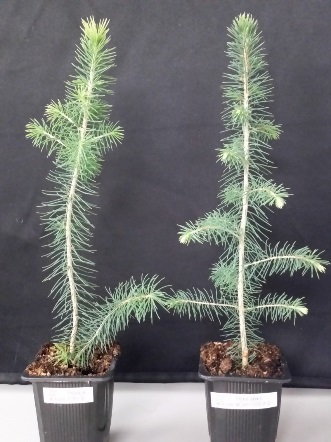 Supplemental Figure 2: Two-year old spruce samplings (left, PaF3H-RNAi line; right, vector-control) grown in 1 L pot.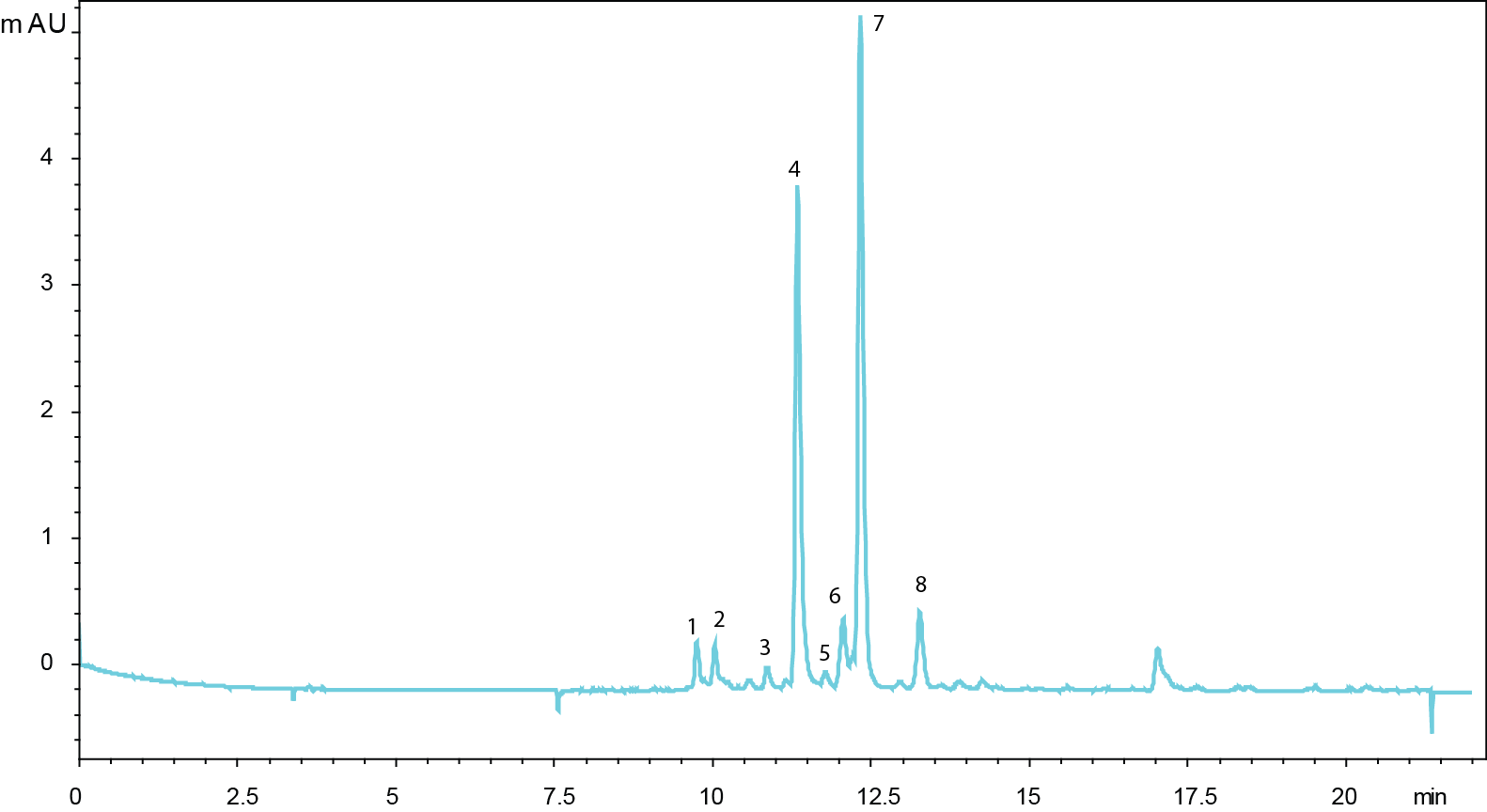 Supplemental Figure 3: Representative UV chromatogram (320 nm) of phenolics extracted from the bark and cambial region of a 40-year-old Norway spruce tree. (1) gallocatechin, (2)m/z 389, (3) catechin (4) E-astringin, (5) Z-astringin, (6) taxifolin-3-O-glucoside, (7) E-isorhapontin and piceid, (8) taxifolinSpeciesGB Accession NumberPicea abiesMK256609Picea sitchensisMK256611Picea glaucaMK256610Pinus radiataAGY80772Pinus taedaMK256612Ginkgo bilobaAAU93347Eucalyptus grandisXP_010033486Pyrus communisAAX89399Malus domesticaAAX89397Fragaria X ananassaAAU04792Vitis viniferaNP_001268034Theobroma cacaoXP_007046698Gossypum hirsitumXP_016735424Petunia X hybridaAAC49929Nicotinia tabacumNP_001312012Populus trichocarpaABK94757Medicago truncatulaAFK41061Petroselinum crispumQ7XZQ7Arabidopsis thalianaNP_190692Brassica napusXP_022546782Citrus sinensisNP_001275816Citrus clementinaXP_006425499AnalyteConcentration (mg/g)Standard Error (n=5)StilbenesAstringin7.4681.769Isorhapontin0.5390.124Piceid0.0790.010Piceatannolnd-Rhapontigeninnd-Resveratrolnd-FlavonoidsTaxifolin glucoside1.5630.312Catechin0.5070.053Procyanidin B10.4850.078Taxifolin0.3050.038Naringenin0.0280.006Eriodictyol0.0270.005Gallocatechin0.0070.003Catechin-gallocatechin dimersnd-Quercetin glucosidend-Quercetin galactosidend-Quercetinnd-Myricetin glucosidend-Myricetinnd-Dihydromyricetinnd-LignansLariciresinol0.0080.000Matairesinol0.0010.000Nortrachelogenin0.0070.002Pinoresinol0.0080.001Secoisolariciresinol0.0010.000SubstrateProduct accumulation (mg/h)Naringenin0.332 ± 0.19Eriodictyol0.281 ± 0.13